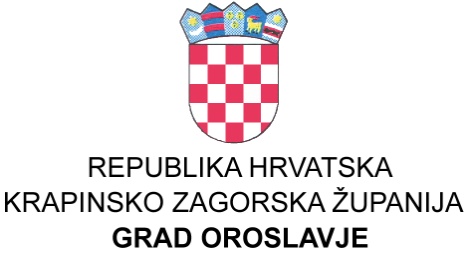 GRADSKO VIJEĆEKLASA: 400-01/23-01/01UBROJ: 2140-4-1-23-8Oroslavje, 07.06.2023.	Na temelju članka 32. Statuta grada Oroslavja (Službeni glasnik Krapinsko zagorske županije broj 16/2009., 13/13. i 19/18.),  Gradsko vijeće  na svojoj 27. sjednici održanoj dana 07.06.2023. godine, nije donijeloGODIŠNJE IZVRŠENJE PROGRAMARAZVOJA GOSPODARSTVA NA PODRUČJU GRADA OROSLAVJA ZA 2022.Članak 1.	U Proračunu za 2022. godinu planirana su sredstva za razvoj gospodarstva na područjugrada Oroslavja koja su izvršena  kako slijedi:Članak 2.		Ovaj  Program  objavit će se u Službenom glasniku Krapinsko-zagorske županije i na web stranicama grada Oroslavja.					 			PREDSJEDNIK		                      				     Gradskog vijeća Oroslavja    								Ivan Tuđa, prof1.  PROGRAM RAZVOJA GOSPODARSTVAPlan 2022 (1)Plan-preraspodjela  2022. (2)Izvršenje 31.12.2022. (3)INDEKS (4) 3/21.1.EU projekti230.000,00218.500,0034.150,0015,631.2.Sufinanciranje javnog prijevoza10.000,009.500,00--1.3.Održavanje sinhronog pristupa internetu24.000,0022.800,0019.290,0084,611.4.Izgradnja širokopojasne infrastrukture pristupu interneta20.000,0019.000,00--1.5.Izrada ažurnog Plana razvoja širokopojasne infrastrukture pristupa interneta41.690,0039.606,0031.003,5178,281.6.Izrada analize putničkog prijevoza25.000,0023.750,00-UKUPNO:350.690,00333.156,0084.443,5125,35Izvori financiranja1.1.  Opći prihodi i primici350.690,00333.156,0084.443,5125,352.  PROGRAM MALOG I SREDNJEG PODUZETNIŠTAPlan 2022 (1)Plan-preraspodjela  2022. (2)Izvršenje 31.12.2022. (3)INDEKS (4) 3/22.1.Subvencioniranje 25%  kamate  za odobrene kredite malih i sr. poduzetnika i obrtnika s područja grada Oroslavja prema Programu Županije Krapinsko zagorske: KREDITOM DO USPJEHA-MJERA1-KREDITOM DO KONKURENTNOSTI i "Lokalni projekti razvoja za 2009. godinu105.000,0099.750,0095.401,7695,64KAMEN KUČIŠ VL. KUČIŠ OROSLAVJE4.211,04ZAŠTITNA OPREMA ORO OROSLAVJE24.355,60PIREKO DOO42.817,78DAMOS ECOLINE DOO13.894,63MONARIS d.o.o. OROSLAVJE10.122,712.2.Subvencije trgovačkim društvima, obrtnicima za rekonstrukciju, dogradnju100.000,0095.000,00--UKUPNO:205.000,00194.750,0095.401,7648,99Izvori financiranja1.1.  Opći prihodi i primici105.000,0099.750,0095.401,7695,644.8. Komunalni doprinos100.000,0095.000,00--205.000,00194.750,0095.401,7648,993.  PROGRAM PROSTORNOG I PLANSKOG PLANIRANJAPlan 2022 (1)Plan-preraspodjela  2022. (2)Izvršenje 31.12.2022. (3)INDEKS (4) 3/23.1.Izrada planske dokumentacije30.000,0030.000,00166.175,00553,923.2.Provođenje izmjere stambenog i poslovnog prostora200.000,00195.000,00--UKUPNO:230.000,00225.000,00166.175,0073,86Izvori financiranja1.1.  Opći prihodi i primici130.000,00125.000,0030.000,0024,009.1.2. Preneseni višak prihoda od nefinancijske  imovine-PROSTORNI PLAN107.875,00-7.2. Prihod od prodaje stanova u vlasništvu grada28.300,005.8.3. Pomoći od izvanproračunskih korisnika-Hrvatske vode100.000,00100.000,00--230.000,00225.000,00166.175,0073,864.  PROGRAM POTICANJA POLJOPRIVREDNE PROIZVODNJEPlan 2022 (1)Plan-preraspodjela  2022. (2)Izvršenje 31.12.2022. (3)INDEKS (4) 3/24.1.Subvencije poljoprivrednicima za uzgoj stoke - troškovi osjemenjivanja35.000,0033.250,0015.295,6546,004.2.Subvencije izobrazbe poljoprivrednika5.000,004.750,00--4.3.Potpora poljoprivredi kroz rad udruga10.000,0010.000,0010.000,00100,00Po Ugovoru - UDRUGA VINARA PUTAR10.000,004.4.Sanacija šteta poljoprivrednicima od elementarne nepogode10.000,009.500,00-UKUPNO:60.000,0057.500,0035.295,6561,38Izvori financiranja1.1.  Opći prihodi i primici60.000,0057.500,0035.295,6561,385.  PROGRAM POTICANJA RAZVOJA TURIZMAPlan 2022 (1)Plan-preraspodjela  2022. (2)Izvršenje 31.12.2022. (3)INDEKS (4) 3/25.1.Financiranje rada Turističke zajednice170.000,00227.350,00227.350,00100,005.2.Manifestacije i sajmovi150.000,00150.000,00149.999,97100,005.3.Manifestacija MOTO VIKEND OROSLAVJE50.000,0048.750,0025.000,0051,285.4.Manifestacija DANI GRADA OROSLAVJA100.000,00106.700,00106.681,6399,985.5.Izgradnja Poučne staze Grada Oroslavja710.000,00709.500,00--UKUPNO:1.180.000,001.242.300,00509.031,6040,97Izvori financiranja1.1.  Opći prihodi i primici480.000,00542.300,00509.031,6093,875.4.8. Kapitalne pomoći -EU sredstva700.000,00700.000,00--1.180.000,001.242.300,00509.031,6040,97